Publicado en Gipuzkoa el 07/03/2023 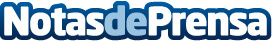 Las farmacias de Gipuzkoa recogerán material ortopédico y ortoprotésico de la ciudadanía para su reutilización en países en vías de desarrolloGracias al acuerdo suscrito entre la Asociación Nacional de Amputados (ANDADE), el Colegio Oficial de Farmacéuticos de Gipuzkoa (COFG) y Distribuidora Farmacéutica de Gipuzkoa (DFG)Datos de contacto:COLEGIO FARMACÉUTICOS GIPUZKOA Comunicación943223750Nota de prensa publicada en: https://www.notasdeprensa.es/las-farmacias-de-gipuzkoa-recogeran-material Categorias: Medicina Industria Farmacéutica País Vasco Solidaridad y cooperación Servicios médicos http://www.notasdeprensa.es